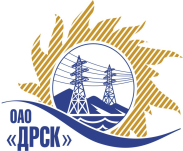 Открытое акционерное общество«Дальневосточная распределительная сетевая  компания»(ОАО «ДРСК»)Организатор: ОАО «Дальневосточная распределительная сетевая компания» (далее ОАО «ДРСК») (почтовый адрес: 675000, г. Благовещенск, ул. Шевченко 28, тел./факс: 8 (4162) 397-147, e-mail:  irduganova-in@drsk.ru).Представитель Организатора: технический секретарь Закупочной комиссии Ирдуганова Ирина Николаевна специалист 1 категории отдела конкурсных закупок ОАО «ДРСК», 675000, г. Благовещенск, ул. Шевченко 28, тел.: 8 (4162) 397-147, e-mail:  irduganova-in@drsk.ru.Заказчик: ОАО «Дальневосточная распределительная сетевая компания» (далее ОАО «ДРСК») (почтовый адрес: 675000, г. Благовещенск, ул. Шевченко 28, тел.: 8 (4162) 397-147, e-mail:  irduganova-in@drsk.ru)Способ и предмет закупки: открытый запрос предложений закупка 908 «Комплектующие и расходные материалы ИТ ПЭС» для нужд филиала «Приморские электрические сети».Участники закупки: Участником запроса предложений могут быть любые заинтересованные лица.Проведение закупки с использованием функционала электронной торговой площадки: «ДА» Интернет-сайте www.b2b-energo.ru Количество поставляемого товара, сроки поставки, место поставки товара: в соответствии с Документацией о закупке.Условия договора: В соответствии с Документацией о закупке.Планируемый объем поставки на весь срок действия договора без НДС: - 1 190 066,10 руб. без НДС- 1 404 278,00 руб. с НДСЦена договора включает все расходы по выполнению работ, все налоги (кроме НДС) и прочие сопутствующие затраты, обязательные платежи, связанные с выполнением работ, а также – все скидки, предлагаемые Участником. При выборе победителя запроса победителя учитывается суммарная стоимость единицы каждой позиции закупаемой продукции, при соблюдении всех требований закупочной документации.Срок предоставления Документации о закупке: с 23.03.2015 г. по 03.04.2015 г.Место подачи заявок на участие в закупке (адрес): Предложение подается в соответствии с требованиями закупочной документации через функционал Электронной торговой площадки ОАО «РАО Энергетические системы Востока» (далее ЭТП РАО) на Интернет-сайте www.b2b-energo.ru. Предложение направляются в электронный сейф закупки на ЭТП РАО.Порядок предоставления Документации о закупке: Документация по открытому запросу предложений размещена на сайте в информационно-телекоммуникационной сети «Интернет» www.zakupki.gov.ru  (далее – «Официальный сайт»), электронной торговой площадке на Интернет-сайте www.b2b-energo.ru, копия извещения размещена на Интернет-сайте Организатора по адресу: www.drsk.ru  в разделе «Закупки», «Сведения о закупках». Иные публикации не являются официальными и не влекут для Организатора запроса цен никаких последствий.Размер, порядок и сроки внесения платы, взимаемой заказчиком за предоставление Документации:  «не взимается»Обеспечение исполнения обязательств Участника закупки: «не предусмотрено»Требования к участникам: «Требования к участникам приведены в Документации о закупке».Сведения о дате начала и окончания приема заявок, месте и порядке их представления Участниками: Предложения представляются в соответствии с требованиями Закупочной документации через функционал ЭТП.  Срок начала приема предложений – «23» марта2015 г.Срок окончания приема предложений 16.00 часов местного времени (10:00 часов Московского времени) «03» апреля  2015 года.Полная версия предложения, подготовленного в соответствии с требованиями Закупочной документации, предоставляется Организатору процедуры,  путем прикрепления к ценовому предложению на торговой площадке b2b-energo, после завершения закупочной процедуры в торговой Системе «b2b-energо». Стоимость Предложения указывается в строгом соответствии с последней Ставкой, объявленной Участником  на ЭТП. Если стоимость Предложения не будет соответствовать последней Ставке Участника на ЭТП, такое Предложение может быть отклонено. Предложения Участников, полученные не через ЭТП (по электронной почте, почте, нарочно или другими способами), рассматриваться не будут.Дата, время и место вскрытия конвертов с заявками на участие в закупке: Процедура вскрытия конвертов с предложениями участников состоится посредством функционала ЭТП РАО 16:00 часов местного (Благовещенского) времени (10:00 часов Московского времени) «06» апреля 2015 года.  Дата, время и место рассмотрения заявок: Предполагается, что рассмотрение заявок участников запроса предложений будет осуществлено в срок «22» апреля 2015 года по адресу Организатора. Организатор вправе, при необходимости, изменить данный срок.Дата, время и место подведения итогов закупки: Предполагается, что подведение итогов  запроса предложений будет осуществлено в ОАО «ДРСК»   до «30» апреля 2015 года. Организатор вправе, при необходимости, изменить данный срокНастоящее извещение не является извещением о проведении торгов и не имеет соответствующих правовых последствий.Организатор запроса предложений оставляет за собой право предоставить Участникам конкурса возможность добровольно повысить предпочтительность их Конкурсных заявок путем снижения первоначальной (указанной в предложении) цены (переторжка), при условии сохранения остальных положений предложения без изменений.Организатор закупки имеет право отказаться от проведения закупки  в любой момент, не неся никакой ответственности перед Участниками закупки или третьими лицами, которым такое действие может принести убытки. Организатор закупки незамедлительно уведомляет всех Участников закупки об отказе от проведения закупки посредством размещения информации на Официальном сайте.Подробное описание закупаемой продукции и условий Договора, а также процедур закупки содержится в документации по закупке, которая размещена на Официальном сайте и является неотъемлемым приложением к данному извещению.Зам. Председателя Закупочной комиссии 2-го уровня ОАО «ДРСК»                 	          			            С.А. КоржовИрдуганова И.Н.397-147ИЗВЕЩЕНИЕ О ПРОВЕДЕНИИ ОТКРЫТОГО ЭЛЕКТРОННОГО ЗАПРОСА ПРЕДЛОЖЕНИЙ(ОЗП ЭТП)Закупка 908 раздел 3.2.№   374_/ИТ                                                                                             «23» марта  2015 г.